    Allegato 2Prot. n.: 3502-273/2017 (rif. 353–102/1997)Data:   In virtù dell'articolo 29 della Legge sulle autonomie locali (Gazzetta Ufficiale della RS nn. 94/07 – testo unico ufficiale, 76/08, 79/09, 51/10, 40/12 – Sigla: ZUJF e 14/15 –Sigla: ZUUJFO), dell'articolo 17 della Legge sulle infrazioni (Gazzetta Ufficiale della RS nn. 29/11 – testo unico ufficiale, 21/13, 111/13, 74/14 – Sentenza della CC, 92/14 – Sentenza della CC, 32/16 e 15/17 – Sentenza della CC), degli articoli 30 e 101 dello Statuto del Comune di Isola (Bollettino Ufficiale del Comune di Isola n. 5/18 – testo unico ufficiale), il Consiglio del Comune di Isola, riunitosi il …. alla sua …. seduta ordinaria, accoglie il seguenteDecreto di modifica e integrazione del Decreto sull'affissione di manifesti e la diffusione di messaggi pubblicitari nel territorio del comune di Isola1Nel Decreto sull'affissione di manifesti e la diffusione di messaggi pubblicitari (Bollettino Ufficiale del Comune di Isola nn. 4/98, 6/99 e 18/3) si modifica l'articolo 21 che recita ora come segue:»Articolo 21(punizione della persona fisica, giuridica e del soggetto responsabile della persona giuridica e imprenditore autonomo)“(1) È punita con ammenda di 400 EURO la persona fisica se colloca stabili destinati alla diffusione di messaggi pubblicitari senza i nullaosta di cui all’articolo 13 del presente decreto.(2) È punito con ammenda di 2.000 EURO la persona giuridica o l’individuo che commette l’infrazione relativa all’attuazione individuale dell’attività per l’infrazione di cui al primo comma del presente articolo.(3) È punito con ammenda di 2.000 EURO anche il soggetto responsabile della persona giuridica per l’infrazione di cui al primo comma del presente articolo.” 2Nel Decreto sull'affissione di manifesti e la diffusione di messaggi pubblicitari (Bollettino Ufficiale del Comune di Isola nn. 4/98, 6/99 e 18/3) si modifica l'articolo 22 che recita ora come segue:»Articolo 22(punizione della persona fisica, della persona giuridica e del soggetto responsabile della persona giuridica e imprenditore autonomo)(1) è punito con ammenda di 400 EURO l’individuo che:affigge manifesti su superfici che non siano definite impianti pubblici destinati all’affissione di manifesti permanenti o provvisori  (art. 4);affigge manifesti sugli oggetti di cui al primo comma dell’articolo 6;affigge manifesti sugli oggetti di cui al secondo comma dell’articolo 6;affigge manifesti contrariamente a quanto disposto dall’articolo 11.(2) Le disposizioni penali per le infrazioni commesse affiggendo manifesti durante le campagne elettorali vengono definite in conformità alla legge che regola e disciplina le campagne elettorali.(3) Sono puniti con ammenda di 2000 EURO la persona giuridica o l’individuo che abbiano commesso infrazione in relazione all’esercizio autonomo dell'attività avendo ordinato od eseguito l’affissione di manifesti nei casi indicati al primo comma di quest’articolo. (4) È punito con ammenda di 2.000 EURO anche il soggetto responsabile della persona giuridica che abbia commesso infrazione ai sensi del primo comma di quest’articolo.“3Il presente Decreto entra in vigore il quindicesimo giorno dopo la sua pubblicazione nel Bollettino Ufficiale del Comune di Isola.                                                                                                              I l  S i n d a c o                                                                                                             Danilo MarkočičSi recapita a:						1)	membri del CC,2)	Sindaco,3)        atti,	4)	archivio – 2x.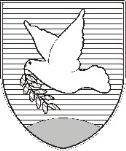 OBČINA IZOLA – COMUNE DI ISOLA                                                         PROPOSTAžupan – IL SINDACO Sončno nabrežje 8 – Riva del Sole 86310 Izola – IsolaTel: 05 66 00 100, Fax: 05 66 00 110E-mail: posta.oizola@izola.siWeb: http://www.izola.si/